Башkортостан Республикаhы                                       Администрация сельского поселенияБэлэбэй районынын муниципаль                                 Донской сельсовет муниципальногорайонынын Дон ауыл советы                                        района Белебеевский районауыл билэмэhе хакимиэте                                               Республики Башкортостан    БОЙОРОК                                      № 35                        постановление                                            31 май 2024 й.                                д. Пахарь                            31 мая 2024 г.       Об утверждении требований к закупаемым органами местного самоуправления сельского поселения Донской сельсовет муниципального района Белебеевский район Республики Башкортостан отдельным видам товаров, работ, услуг (в том числе предельных цен товаров, работ, услуг)       В соответствии сч.5  ст. 19 Федерального закона от 05.04.2013г. №44-ФЗ «О контрактной системе в сфере закупок товаров, работ, услуг для обеспечения государственных и муниципальных нужд», постановлением главы сельского поселения Донской сельсовет муниципального района Белебеевский район Республики Башкортостан от 16 мая 2017 года № 27  «Об определении требований к закупаемым органами местного самоуправления сельского поселения Донской сельсовет муниципального района Белебеевский район Республики Башкортостан отдельным видам товаров, работ, услуг (в том числе предельных цен товаров, работ, услуг)» в редакции постановления от 15 мая 2024 года № 28 п о с т а н о в л я ю:      1. Утвердить прилагаемые требования к закупаемым органами местного самоуправления сельского поселения Донской сельсовет муниципального района Белебеевский район Республики Башкортостан отдельным видам товаров, работ, услуг (в том числе предельные цены товаров, работ, услуг).      2. Признать утратившим силу постановление Администрации сельского поселения Донской сельсовет муниципального района Белебеевский район Республики Башкортостан от 05.06.2023 года № 30 «Об утверждении требований к закупаемым органами местного самоуправления сельского поселения Донской сельсовет муниципального района Белебеевский район Республики Башкортостан отдельным видам товаров, работ, услуг (в том числе предельных цен товаров, работ, услуг)».     3. Настоящее Постановление подлежит размещению в установленном порядке в Единой информационной системе в сфере закупок.    4. Настоящее Постановление вступает в силу с момента подписания.    5. Контроль за исполнением настоящего Постановления оставляю за собой.Глава сельского поселения                                                        И.И. ХуснутдиновПриложение к постановлению Администрации сельского поселения Донской сельсовет муниципального района Белебеевский район Республики Башкортостан от «31» мая 2024 г. № 35Правилаопределения требований к закупаемым органами местного самоуправления муниципального района Белебеевский район Республики Башкортостан и подведомственными им казенными, бюджетными учреждениями и муниципальными унитарными предприятиямиотдельным видам товаров, работ, услуг (в том числе предельных цен товаров, работ, услуг)1. Настоящие Правила устанавливают порядок определения требований к закупаемым органами местного самоуправления муниципального района Белебеевский район Республики Башкортостан (далее – муниципальные органы) и подведомственными им казенными, бюджетными учреждениями и муниципальными унитарными предприятиями отдельным видам товаров, работ, услуг (в том числе предельных цен товаров, работ, услуг).2. Муниципальные органы утверждают определенные в соответствии с настоящими Правилами перечни закупаемых ими и подведомственными организациями отдельных видов товаров, работ, услуг, их потребительских свойств (в том числе качеств) и иных характеристик (в том числе предельные цены) (далее - ведомственный перечень).Ведомственный перечень составляется по форме согласно приложению № 1 к настоящим Правилам на основании обязательного перечня закупаемых муниципальными органами и подведомственными им казенными, бюджетными учреждениями и муниципальными унитарными предприятиями отдельных видов товаров, работ, услуг, в отношении которых определяются их потребительские свойства (в том числе качество) и иные характеристики (в том числе предельные цены), предусмотренного приложением № 2 к настоящим Правилам (далее - обязательный перечень).В отношении отдельных видов товаров, работ, услуг, включенных в обязательный перечень, в ведомственном перечне определяются их потребительские свойства (в том числе качество) и иные характеристики (в том числе предельные цены), если указанные свойства и характеристики не определены в обязательном перечне.Муниципальные органы в ведомственном перечне определяют значения характеристик (свойств) (в том числе предельные цены) отдельных видов товаров, работ, услуг, включенных в обязательный перечень, в случае, если в обязательном перечне не определены значения таких характеристик (свойств) (в том числе предельные цены).3. Отдельные виды товаров, работ, услуг, не включенные в обязательный перечень, подлежат включению в ведомственный перечень при условии, если средняя арифметическая сумма значений следующих критериев превышает 20 процентов:а) доля расходов муниципального органа и подведомственных ему казенных, бюджетных учреждений и муниципальных унитарных предприятий на приобретение отдельного вида товаров, работ, услуг для обеспечения муниципальных нужд за отчетный финансовый год в общем объеме расходов этого муниципального органа и подведомственных ему казенных, бюджетных учреждений и муниципальных унитарных предприятий на приобретение товаров, работ, услуг за отчетный финансовый год;б) доля контрактов муниципального органа и подведомственных ему казенных, бюджетных учреждений и муниципальных унитарных предприятий на приобретение отдельного вида товаров, работ, услуг для обеспечения муниципальных нужд, заключенных в отчетном финансовом году, в общем количестве контрактов этого муниципального органа и подведомственных ему казенных, бюджетных учреждений и муниципальных унитарных предприятий на приобретение товаров, работ, услуг, заключенных в отчетном финансовом году.4. Муниципальные органы при включении в ведомственный перечень отдельных видов товаров, работ, услуг, не указанных в обязательном перечне, применяют установленные пунктом 3 настоящих Правил критерии исходя из определения их значений в процентном отношении к объему закупок, осуществляемых муниципальными органами и подведомственными им казенными, бюджетными учреждениями и муниципальными унитарными предприятиями.5. В целях формирования ведомственного перечня муниципальные органы вправе определять дополнительные критерии отбора отдельных видов товаров, работ, услуг и порядок их применения, не приводящие к сокращению значений критериев, установленных пунктом 3 настоящих Правил.6. Муниципальные органы при формировании ведомственного перечня вправе включить в него дополнительно:а) отдельные виды товаров, работ, услуг, не указанные в обязательном перечне и не соответствующие критериям, указанным в пункте 3 настоящих Правил;б) характеристики (свойства) товаров, работ, услуг, не включенные в обязательный перечень и не приводящие к необоснованным ограничениям количества участников закупки;в) значения количественных и (или) качественных характеристик (свойств) товаров, работ, услуг, которые отличаются от значений, предусмотренных обязательным перечнем, и обоснование которых содержится в соответствующей графе приложения № 1 к настоящим Правилам, в том числе с учетом функционального назначения товара, под которым для целей настоящих Правил понимается цель и условия использования (применения) товара, позволяющие товару выполнять свое основное назначение, вспомогательные функции или определяющие универсальность применения товара (выполнение соответствующих функций, работ, оказание соответствующих услуг, территориальные, климатические факторы и другое).7. Значения потребительских свойств и иных характеристик (в том числе предельные цены) отдельных видов товаров, работ, услуг, включенных в ведомственный перечень, устанавливаются с учетом категорий и (или) групп должностей работников муниципальных органов и подведомственными им казенными, бюджетными учреждениями и муниципальными унитарными предприятиями (далее - работники):а) если затраты на их приобретение в соответствии с Правилами определения нормативных затрат на обеспечение функций органов местного самоуправления муниципального района Белебеевский район Республики Башкортостан, в том числе подведомственных им казенных учреждений, утвержденными постановлением Администрации муниципального района Белебеевский район Республики Башкортостан от 18 мая 2023 г.  № 511 «О порядке определения нормативных затрат на обеспечение функций органов местного самоуправления муниципального района Белебеевский район Республики Башкортостан, в том числе подведомственных им казенных учреждений» (далее - требования к определению нормативных затрат), определяются с учетом категорий и (или) групп должностей работников;б) если затраты на приобретение отдельных видов товаров, работ, услуг в соответствии с правилами определения нормативных затрат не определяются с учетом категорий и (или) групп должностей работников - в случае принятия муниципальным органом соответствующего решения.8. Дополнительно включаемые в ведомственный перечень отдельные виды товаров, работ, услуг должны отличаться от указанных в обязательном перечне кодами товара, работы, услуги в соответствии с Общероссийским классификатором продукции по видам экономической деятельности.9. При формировании ведомственного перечня отдельных видов товаров, работ, услуг:значения характеристик (свойств) отдельных видов товаров, работ, услуг (в том числе предельные цены товаров, работ, услуг), включенных в обязательный перечень, закупаемых для руководителей муниципальных казенных и бюджетных учреждений,  муниципальных унитарных предприятий (за исключением закупок легковых автомобилей <1>), не могут превышать (если установлено верхнее предельное значение) или быть ниже (если установлено нижнее предельное значение) значений характеристик (свойств) соответствующих отдельных видов товаров, работ, услуг (в том числе предельные цены товаров, работ, услуг), установленных в обязательном перечне для муниципального служащего, замещающего должность, относящуюся к высшей группе должностей муниципальной службы;значения характеристик (свойств) отдельных видов товаров, работ, услуг (в том числе предельные цены товаров, работ, услуг), включенных в обязательный перечень, закупаемых для сотрудников муниципальных казенных и бюджетных учреждений, муниципальных унитарных предприятий, не указанных в абзаце первом настоящего пункта, не могут превышать (если установлено верхнее предельное значение) или быть ниже (если установлено нижнее предельное значение) значений характеристик (свойств) соответствующих отдельных видов товаров, работ, услуг (в том числе предельные цены товаров, работ, услуг), установленных в обязательном перечне для муниципального служащего, замещающего должность, относящуюся к старшей группе должностей.10. Предельные цены товаров, работ, услуг устанавливаются муниципальными органами в случае, если требованиями к определению нормативных затрат установлены нормативы цены на соответствующие товары, работы, услуги.Приложение № 1к Правилам определения требований к закупаемым органом местного самоуправления сельского поселения Донской сельсовет муниципального района Белебеевский район Республики Башкортостан и подведомственными им казенными, бюджетными учреждениями и муниципальными унитарными предприятиями отдельным видам товаров, работ, услуг (в том числе предельных цен товаров, работ, услуг) (форма)ВЕДОМСТВЕННЫЙ ПЕРЕЧЕНЬотдельных видов товаров, работ, услуг, их потребительские свойства (в том числе качество) и иные характеристики (в том числе предельные цены товаров, работ, услуг) __________________________________________________________________________(наименование органа местного самоуправления муниципального района Белебеевский район Республики Башкортостан и подведомственные ему казенные, бюджетные учреждения и муниципальные унитарные предприятия)--------------------------------<1> Указывается в случае установления характеристик, отличающихся от значений, содержащихся в обязательном перечне отдельных видов товаров, работ, услуг, в отношении которых определяются требования к их потребительским свойствам (в том числе качеству) и иным характеристикам (в том числе предельные цены товаров, работ, услуг).Приложение № 2к Правилам определения требований к закупаемым органом местного самоуправления сельского поселения Донской сельсовет муниципального района Белебеевский район Республики Башкортостан и подведомственными им казенными, бюджетными учреждениями и муниципальными унитарными предприятиями отдельным видам товаров, работ, услуг (в том числе предельных цен товаров, работ, услуг)ОБЯЗАТЕЛЬНЫЙ ПЕРЕЧЕНЬотдельных видов товаров, работ, услуг, в отношении которых определяются требования к потребительские свойства (в том числе качество) и иные характеристики (в том числе предельные цены товаров, работ, услуг)(в редакции постановления Администрации сельского поселения Донской сельсовет МР Белебеевский район РБ от 15.05.2024 № 28)N п/пКод по ОКПДНаименование отдельного вида товаров, работ, услугЕдиница измеренияЕдиница измеренияТребования к потребительским свойствам (в том числе качеству) и иным характеристикам, утвержденные муниципальным органомТребования к потребительским свойствам (в том числе качеству) и иным характеристикам, утвержденные муниципальным органомТребования к потребительским свойствам (в том числе качеству) и иным характеристикам, утвержденные муниципальным органомТребования к потребительским свойствам (в том числе качеству) и иным характеристикам, утвержденные муниципальным органомN п/пКод по ОКПДНаименование отдельного вида товаров, работ, услугкод по ОКЕИнаименованиехарактеристиказначение характеристикиобоснование отклонения значения от утвержденной характеристики функциональное назначение <1>1234567891. Основной перечень отдельных видов товаров, работ, услуг, включенных в обязательный перечень, предусмотренный приложением № 2 к Правилам определения требований к закупаемым органам местного самоуправления сельского поселения Донской сельсовет муниципального района Белебеевский район Республики Башкортостан отдельным видам товаров, работ, услуг (в том числе предельных цен товаров, работ, услуг), утвержденным постановлением Администрации сельского поселения Донской сельсовет  муниципального района Белебеевский район Республики Башкортостан от 16 марта 2017 г. № 271. Основной перечень отдельных видов товаров, работ, услуг, включенных в обязательный перечень, предусмотренный приложением № 2 к Правилам определения требований к закупаемым органам местного самоуправления сельского поселения Донской сельсовет муниципального района Белебеевский район Республики Башкортостан отдельным видам товаров, работ, услуг (в том числе предельных цен товаров, работ, услуг), утвержденным постановлением Администрации сельского поселения Донской сельсовет  муниципального района Белебеевский район Республики Башкортостан от 16 марта 2017 г. № 271. Основной перечень отдельных видов товаров, работ, услуг, включенных в обязательный перечень, предусмотренный приложением № 2 к Правилам определения требований к закупаемым органам местного самоуправления сельского поселения Донской сельсовет муниципального района Белебеевский район Республики Башкортостан отдельным видам товаров, работ, услуг (в том числе предельных цен товаров, работ, услуг), утвержденным постановлением Администрации сельского поселения Донской сельсовет  муниципального района Белебеевский район Республики Башкортостан от 16 марта 2017 г. № 271. Основной перечень отдельных видов товаров, работ, услуг, включенных в обязательный перечень, предусмотренный приложением № 2 к Правилам определения требований к закупаемым органам местного самоуправления сельского поселения Донской сельсовет муниципального района Белебеевский район Республики Башкортостан отдельным видам товаров, работ, услуг (в том числе предельных цен товаров, работ, услуг), утвержденным постановлением Администрации сельского поселения Донской сельсовет  муниципального района Белебеевский район Республики Башкортостан от 16 марта 2017 г. № 271. Основной перечень отдельных видов товаров, работ, услуг, включенных в обязательный перечень, предусмотренный приложением № 2 к Правилам определения требований к закупаемым органам местного самоуправления сельского поселения Донской сельсовет муниципального района Белебеевский район Республики Башкортостан отдельным видам товаров, работ, услуг (в том числе предельных цен товаров, работ, услуг), утвержденным постановлением Администрации сельского поселения Донской сельсовет  муниципального района Белебеевский район Республики Башкортостан от 16 марта 2017 г. № 271. Основной перечень отдельных видов товаров, работ, услуг, включенных в обязательный перечень, предусмотренный приложением № 2 к Правилам определения требований к закупаемым органам местного самоуправления сельского поселения Донской сельсовет муниципального района Белебеевский район Республики Башкортостан отдельным видам товаров, работ, услуг (в том числе предельных цен товаров, работ, услуг), утвержденным постановлением Администрации сельского поселения Донской сельсовет  муниципального района Белебеевский район Республики Башкортостан от 16 марта 2017 г. № 271. Основной перечень отдельных видов товаров, работ, услуг, включенных в обязательный перечень, предусмотренный приложением № 2 к Правилам определения требований к закупаемым органам местного самоуправления сельского поселения Донской сельсовет муниципального района Белебеевский район Республики Башкортостан отдельным видам товаров, работ, услуг (в том числе предельных цен товаров, работ, услуг), утвержденным постановлением Администрации сельского поселения Донской сельсовет  муниципального района Белебеевский район Республики Башкортостан от 16 марта 2017 г. № 271. Основной перечень отдельных видов товаров, работ, услуг, включенных в обязательный перечень, предусмотренный приложением № 2 к Правилам определения требований к закупаемым органам местного самоуправления сельского поселения Донской сельсовет муниципального района Белебеевский район Республики Башкортостан отдельным видам товаров, работ, услуг (в том числе предельных цен товаров, работ, услуг), утвержденным постановлением Администрации сельского поселения Донской сельсовет  муниципального района Белебеевский район Республики Башкортостан от 16 марта 2017 г. № 271. Основной перечень отдельных видов товаров, работ, услуг, включенных в обязательный перечень, предусмотренный приложением № 2 к Правилам определения требований к закупаемым органам местного самоуправления сельского поселения Донской сельсовет муниципального района Белебеевский район Республики Башкортостан отдельным видам товаров, работ, услуг (в том числе предельных цен товаров, работ, услуг), утвержденным постановлением Администрации сельского поселения Донской сельсовет  муниципального района Белебеевский район Республики Башкортостан от 16 марта 2017 г. № 271.11.2…2. Дополнительный перечень отдельных видов товаров, работ, услуг, определенный муниципальным органом2. Дополнительный перечень отдельных видов товаров, работ, услуг, определенный муниципальным органом2. Дополнительный перечень отдельных видов товаров, работ, услуг, определенный муниципальным органом2. Дополнительный перечень отдельных видов товаров, работ, услуг, определенный муниципальным органом2. Дополнительный перечень отдельных видов товаров, работ, услуг, определенный муниципальным органом2. Дополнительный перечень отдельных видов товаров, работ, услуг, определенный муниципальным органом2. Дополнительный перечень отдельных видов товаров, работ, услуг, определенный муниципальным органом2. Дополнительный перечень отдельных видов товаров, работ, услуг, определенный муниципальным органом2. Дополнительный перечень отдельных видов товаров, работ, услуг, определенный муниципальным органом2.1xx2.2xx…N п/пКод по ОКПД <3>Наименование отдельного вида товара, работы, услугиПотребительские свойства (в том числе качество) и иные характеристики (в том числе предельные цены) <1> отдельных видов товаров, работ, услугПотребительские свойства (в том числе качество) и иные характеристики (в том числе предельные цены) <1> отдельных видов товаров, работ, услугПотребительские свойства (в том числе качество) и иные характеристики (в том числе предельные цены) <1> отдельных видов товаров, работ, услугПотребительские свойства (в том числе качество) и иные характеристики (в том числе предельные цены) <1> отдельных видов товаров, работ, услугПотребительские свойства (в том числе качество) и иные характеристики (в том числе предельные цены) <1> отдельных видов товаров, работ, услугПотребительские свойства (в том числе качество) и иные характеристики (в том числе предельные цены) <1> отдельных видов товаров, работ, услугПотребительские свойства (в том числе качество) и иные характеристики (в том числе предельные цены) <1> отдельных видов товаров, работ, услугN п/пКод по ОКПД <3>Наименование отдельного вида товара, работы, услугихарактеристика <4>единица измеренияединица измерениязначение характеристикизначение характеристикизначение характеристикизначение характеристикиN п/пКод по ОКПД <3>Наименование отдельного вида товара, работы, услугихарактеристика <4>код по ОКЕИнаименованиедолжности муниципальной службы <2>должности муниципальной службы <2>должности муниципальной службы <2>должности муниципальной службы <2>N п/пКод по ОКПД <3>Наименование отдельного вида товара, работы, услугихарактеристика <4>код по ОКЕИнаименованиевысшая и главная группа должностейведущая группа должностейстаршая группа должностеймладшая группа должностей12345678910126.20.11Компьютеры портативные массой не более 10 кг:ноутбукиминимальные характеристики ноутбука:количество ядер процессора - не менее 2, кэш L3 процессора - не менее 3 МБ, ОЗУ - не менее 8 ГБ, SSD и (или) HDD, SSD и (или) HDD, SSD - не менее 120 ГБ (не менее 240 ГБ при отсутствии HDD), HDD - не менее 500 ГБ, Ethernet(RJ-45), HDMI и/или DisplayPort, аудиоразъем - mini-jack, предельная цена <5>383рублине более 80000не более 80000не более 80000не закупается126.20.11Компьютеры портативные массой не более 10 кг:планшетные компьютерыминимальные характеристики планшетного компьютера:диагональ - не менее 7,9", ЦП с частотой не менее 1,0 ГГц, не менее 2 ядер, ОЗУ - не менее 3 ГБ, предельная цена383рублине более 42800не закупаютсяне закупаютсяне закупаетсяне более 42800 <7>226.20.15,26.20.17.110(в случае закупки монитора, подключаемого к компьютеру)Машины вычислительные, электронные, цифровые, прочие, содержащие или не содержащие в одном корпусе одно или два из следующих устройств для автоматической обработки данных:запоминающие устройства, устройства ввода, устройства вывода.Пояснения по требуемой продукции: компьютер персональный настольный (моноблок) или системный блок.Примечание:доля системных блоков типа 2(специализированного) не должна превышать 60% от общего количества системных блоков в организациидля целей настоящих Правил установлена следующая типизация персональных настольных компьютеров (моноблоков) или системных блоков:383рублисистемный блок типа 1 - не более 70000;системный блок типа 2 - не более 75000(для руководителей, не являющихся руководителями государственных органов, учреждений, организаций);монитор - не более 25000системный блок типа 1 - не более 70000;системный блок типа 2 - не более 75000;монитор - не более 25000системный блок типа 1 - не более 70000;системный блок типа 2 не закупается;монитор - не более 25000системный блок типа 1 - не более 70000;системный блок типа 2 - не более 75000;монитор - не более 25000226.20.15,26.20.17.110(в случае закупки монитора, подключаемого к компьютеру)Машины вычислительные, электронные, цифровые, прочие, содержащие или не содержащие в одном корпусе одно или два из следующих устройств для автоматической обработки данных:запоминающие устройства, устройства ввода, устройства вывода.Пояснения по требуемой продукции: компьютер персональный настольный (моноблок) или системный блок.Примечание:доля системных блоков типа 2(специализированного) не должна превышать 60% от общего количества системных блоков в организациисистемный блок типа 1 (базовый):характеристики:количество ядер процессора - не менее 2, количество одновременно обрабатываемых аппаратных потоков - не менее 4, кэш L3 процессора - не менее 4 МБ, ОЗУ - не менее 8 ГБ, SSD и (или) HDD, SSD - не менее 240 ГБ, HDD - не менее 500 ГБ, скорость вращения шпинделя HDD - не менее 7200 rpm, материнская плата с портами USB версии не ниже 3.0 (не менее 2), Ethernet (RJ-45), HDMI и (или) DisplayPort, встроенная аудиоподсистема (интегрированная в чипсет либо материнскую плату) - наличие, встроенный графический процессор (интегрированный в чипсет либо материнскую плату графический адаптер) - наличие, срок гарантии на носители информации - не менее 24 месяцев, предельная цена <5>;383рублисистемный блок типа 1 - не более 70000;системный блок типа 2 - не более 75000(для руководителей, не являющихся руководителями государственных органов, учреждений, организаций);монитор - не более 25000системный блок типа 1 - не более 70000;системный блок типа 2 - не более 75000;монитор - не более 25000системный блок типа 1 - не более 70000;системный блок типа 2 не закупается;монитор - не более 25000системный блок типа 1 - не более 70000;системный блок типа 2 - не более 75000;монитор - не более 25000Монитор, подключаемый к компьютеру.Пояснение по требуемой продукции:монитор (без системного блока)системный блок типа 2 (специализированный):характеристики:количество ядер процессора - не менее 4, количество одновременно обрабатываемых аппаратных потоков - не менее 4, кэш L3 процессора - не менее 6 МБ, ОЗУ - не менее 8 ГБ, SSD и (или) HDD, SSD - не менее 240 ГБ, HDD - не менее 500 ГБ, скорость вращения шпинделя HDD - не менее 7200 rpm, материнская плата с портами USB версии не ниже 3.0 (не менее 2), Ethernet (RJ-45), HDMI и (или) DisplayPort,встроенная аудиосистема (интегрированная в чипсет либо материнскую плату) - наличие, встроенный графический процессор (интегрированный в чипсет либо материнскую плату графический адаптер) - наличие, срок гарантии на носители информации - не менее 24 месяцев,предельная цена <5>;Монитор, подключаемый к компьютеру.Пояснение по требуемой продукции:монитор (без системного блока)монитор, подключаемый к компьютеру:характеристики:диагональ - не менее 23", широкоформатный монитор с разрешением не менее 1920 на 1080 пикселей, матрица (за исключением TN), цифровой видеовход HDMI и (или) DisplayPort, предельная цена326.20.16Устройства ввода или вывода, содержащие или не содержащие в одном корпусе запоминающие устройства.Пояснение по требуемой продукции:принтеры.Примечание:доля принтеров типа B не должна превышать 40% от общего количества принтеров в организациипринтер типа A:цветность(черно-белый), формат печатного носителя - A4, скорость печати - не менее 34 стр./мин., автоматическая двусторонняя печать, сетевой интерфейс Ethernet (RJ-45), многоцелевой лоток подачи бумаги - наличие, общее количество лотков подачи бумаги(включая многоцелевой лоток подачи бумаги) - не менее 2,предельная цена;383рублипринтер типа A - не более 21400;принтер типов B, C, D, E, F не закупаетсяпринтер типа A - не более 21400;принтер типов B, C, D, E, F не закупаетсяпринтер типа A - не более 21400;принтер типов B, C, D, E, F не закупаетсяпринтер типа A - не более 21400;принтер типа B - не более 28700;принтер типа C - не более 187700;принтер типа D - не более 516100;принтер типа E - не более 36500;принтер типа F - не более 45000326.20.16Устройства ввода или вывода, содержащие или не содержащие в одном корпусе запоминающие устройства.Пояснение по требуемой продукции:принтеры.Примечание:доля принтеров типа B не должна превышать 40% от общего количества принтеров в организациипринтер типа B:цветность (черно-белый), формат печатного носителя - A4, скорость печати - не менее 55 стр./мин., автоматическая двусторонняя печать, сетевой интерфейс Ethernet (RJ-45), многоцелевой лоток подачи бумаги - наличие, общее количество лотков подачи бумаги(включая многоцелевой лоток подачи бумаги) - не менее 2,предельная цена;383рублипринтер типа A - не более 21400;принтер типов B, C, D, E, F не закупаетсяпринтер типа A - не более 21400;принтер типов B, C, D, E, F не закупаетсяпринтер типа A - не более 21400;принтер типов B, C, D, E, F не закупаетсяпринтер типа A - не более 21400;принтер типа B - не более 28700;принтер типа C - не более 187700;принтер типа D - не более 516100;принтер типа E - не более 36500;принтер типа F - не более 45000326.20.16Устройства ввода или вывода, содержащие или не содержащие в одном корпусе запоминающие устройства.Пояснение по требуемой продукции:принтеры.Примечание:доля принтеров типа B не должна превышать 40% от общего количества принтеров в организациипринтер типа C/широкоформатный принтер/плоттер:цветность (полноцветный), формат печатного носителя - A1, скорость печати - не менее 0,5 кв. м/мин., податчик рулонных носителей - наличие (при необходимости), резак - наличие (при необходимости), интерфейсный порт USB или Ethernet (RJ-45) - наличие, предельная цена;383рублипринтер типа A - не более 21400;принтер типов B, C, D, E, F не закупаетсяпринтер типа A - не более 21400;принтер типов B, C, D, E, F не закупаетсяпринтер типа A - не более 21400;принтер типов B, C, D, E, F не закупаетсяпринтер типа A - не более 21400;принтер типа B - не более 28700;принтер типа C - не более 187700;принтер типа D - не более 516100;принтер типа E - не более 36500;принтер типа F - не более 45000326.20.16Устройства ввода или вывода, содержащие или не содержащие в одном корпусе запоминающие устройства.Пояснение по требуемой продукции:принтеры.Примечание:доля принтеров типа B не должна превышать 40% от общего количества принтеров в организациипринтер типа D/широкоформатный принтер/плоттер:цветность (полноцветный), ширина печатных носителей - не менее 1000 мм, скорость печати - не менее 1 кв. м/мин., податчик рулонных носителей - наличие, резак - наличие, интерфейсный порт USB или Ethernet (RJ-45) - наличие, предельная цена;383рублипринтер типа A - не более 21400;принтер типов B, C, D, E, F не закупаетсяпринтер типа A - не более 21400;принтер типов B, C, D, E, F не закупаетсяпринтер типа A - не более 21400;принтер типов B, C, D, E, F не закупаетсяпринтер типа A - не более 21400;принтер типа B - не более 28700;принтер типа C - не более 187700;принтер типа D - не более 516100;принтер типа E - не более 36500;принтер типа F - не более 45000326.20.16Устройства ввода или вывода, содержащие или не содержащие в одном корпусе запоминающие устройства.Пояснение по требуемой продукции:принтеры.Примечание:доля принтеров типа B не должна превышать 40% от общего количества принтеров в организациипринтер типа E:технология печати матричная, формат печатного носителя - A4, количество ударных элементов в печатной голове - не менее 24, форм-фактор настольный, интерфейсный порт USB или LPT, предельная цена;383рублипринтер типа A - не более 21400;принтер типов B, C, D, E, F не закупаетсяпринтер типа A - не более 21400;принтер типов B, C, D, E, F не закупаетсяпринтер типа A - не более 21400;принтер типов B, C, D, E, F не закупаетсяпринтер типа A - не более 21400;принтер типа B - не более 28700;принтер типа C - не более 187700;принтер типа D - не более 516100;принтер типа E - не более 36500;принтер типа F - не более 45000326.20.16Устройства ввода или вывода, содержащие или не содержащие в одном корпусе запоминающие устройства.Пояснение по требуемой продукции:принтеры.Примечание:доля принтеров типа B не должна превышать 40% от общего количества принтеров в организациипринтер типа F:технология печати - струйная, цветность (полноцветный), формат печатного носителя - A4, система непрерывной подачи чернил (СНПЧ) - наличие, предельная цена383рублипринтер типа A - не более 21400;принтер типов B, C, D, E, F не закупаетсяпринтер типа A - не более 21400;принтер типов B, C, D, E, F не закупаетсяпринтер типа A - не более 21400;принтер типов B, C, D, E, F не закупаетсяпринтер типа A - не более 21400;принтер типа B - не более 28700;принтер типа C - не более 187700;принтер типа D - не более 516100;принтер типа E - не более 36500;принтер типа F - не более 450003.126.20.18Устройства периферийные с двумя или более функциями:печать данных, копирование, сканирование, прием и передача факсимильных сообщений.Пояснение по требуемой продукции:многофункциональные устройства (далее - МФУ).Примечание:доля МФУ типа B не должна превышать 30% от общего количества МФУ в организации;доля МФУ типа C не должна превышать 20% от общего количества МФУ в организациидля целей настоящих Правил установлена следующая типизация МФУ:383рублиМФУ типа A - не более 65000;МФУ типов B, C, D, E не закупаетсяМФУ типа A - не более 65000;МФУ типов B, C, D, E не закупаетсяМФУ типа A - не более 65000;МФУ типов B, C, D, E не закупаетсяМФУ типа A - не более 65000;МФУ типа E - не более 650003.126.20.18Устройства периферийные с двумя или более функциями:печать данных, копирование, сканирование, прием и передача факсимильных сообщений.Пояснение по требуемой продукции:многофункциональные устройства (далее - МФУ).Примечание:доля МФУ типа B не должна превышать 30% от общего количества МФУ в организации;доля МФУ типа C не должна превышать 20% от общего количества МФУ в организацииМФУ типа A:цветность (черно-белый), формат печатного носителя - A4, скорость печати - не менее 34 стр./мин., автоматическая двусторонняя печать, сетевой интерфейс Ethernet (RJ-45), устройство автоподачи сканера - наличие, количество сканируемых сторон с устройства автоподачи сканера - 2, многоцелевой лоток подачи бумаги - наличие, общее количество лотков подачи бумаги (включая многоцелевой лоток подачи бумаги) - не менее 2,предельная цена;383рублиМФУ типа A - не более 65000;МФУ типов B, C, D, E не закупаетсяМФУ типа A - не более 65000;МФУ типов B, C, D, E не закупаетсяМФУ типа A - не более 65000;МФУ типов B, C, D, E не закупаетсяМФУ типа A - не более 65000;МФУ типа E - не более 650003.126.20.18Устройства периферийные с двумя или более функциями:печать данных, копирование, сканирование, прием и передача факсимильных сообщений.Пояснение по требуемой продукции:многофункциональные устройства (далее - МФУ).Примечание:доля МФУ типа B не должна превышать 30% от общего количества МФУ в организации;доля МФУ типа C не должна превышать 20% от общего количества МФУ в организацииМФУ типа B:цветность (полноцветный), формат печатного носителя - A4, скорость печати - не менее 20 стр./мин., автоматическая двусторонняя печать, сетевой интерфейс Ethernet (RJ-45), устройство автоподачи сканера - наличие, количество сканируемых сторон с устройства автоподачи сканера - 2, многоцелевой лоток подачи бумаги - наличие, общее количество лотков подачи бумаги (включая многоцелевой лоток подачи бумаги) - не менее 2,предельная цена;383рублиМФУ типа A - не более 65000;МФУ типов B, C, D, E не закупаетсяМФУ типа A - не более 65000;МФУ типов B, C, D, E не закупаетсяМФУ типа A - не более 65000;МФУ типов B, C, D, E не закупаетсяМФУ типа A - не более 65000;МФУ типа E - не более 650003.126.20.18Устройства периферийные с двумя или более функциями:печать данных, копирование, сканирование, прием и передача факсимильных сообщений.Пояснение по требуемой продукции:многофункциональные устройства (далее - МФУ).Примечание:доля МФУ типа B не должна превышать 30% от общего количества МФУ в организации;доля МФУ типа C не должна превышать 20% от общего количества МФУ в организацииМФУ типа C:цветность (полноцветный), формат печатного носителя - A3, скорость печати - не менее 20 стр./мин., автоматическая двусторонняя печать, сетевой интерфейс Ethernet (RJ-45),устройство автоподачи сканера - наличие, количество сканируемых сторон с устройства автоподачи сканера - 2, многоцелевой лоток подачи бумаги - наличие, общее количество лотков подачи бумаги (включая многоцелевой лоток подачи бумаги) - не менее 3,предельная цена;383рублиМФУ типа A - не более 65000;МФУ типов B, C, D, E не закупаетсяМФУ типа A - не более 65000;МФУ типов B, C, D, E не закупаетсяМФУ типа A - не более 65000;МФУ типов B, C, D, E не закупаетсяМФУ типа A - не более 65000;МФУ типа E - не более 650003.126.20.18Устройства периферийные с двумя или более функциями:печать данных, копирование, сканирование, прием и передача факсимильных сообщений.Пояснение по требуемой продукции:многофункциональные устройства (далее - МФУ).Примечание:доля МФУ типа B не должна превышать 30% от общего количества МФУ в организации;доля МФУ типа C не должна превышать 20% от общего количества МФУ в организацииМФУ типа D:цветность (черно-белый), формат печатного носителя - A3, скорость печати - не менее 20 стр./мин., автоматическая двусторонняя печать, сетевой интерфейс Ethernet (RJ-45), устройство автоподачи сканера - наличие, количество сканируемых сторон с устройства автоподачи сканера - 2, многоцелевой лоток подачи бумаги - наличие, общее количество лотков подачи бумаги (включая многоцелевой лоток подачи бумаги) - не менее 3,предельная цена;383рублиМФУ типа A - не более 65000;МФУ типов B, C, D, E не закупаетсяМФУ типа A - не более 65000;МФУ типов B, C, D, E не закупаетсяМФУ типа A - не более 65000;МФУ типов B, C, D, E не закупаетсяМФУ типа A - не более 65000;МФУ типа E - не более 650003.126.20.18Устройства периферийные с двумя или более функциями:печать данных, копирование, сканирование, прием и передача факсимильных сообщений.Пояснение по требуемой продукции:многофункциональные устройства (далее - МФУ).Примечание:доля МФУ типа B не должна превышать 30% от общего количества МФУ в организации;доля МФУ типа C не должна превышать 20% от общего количества МФУ в организацииМФУ типа E:цветность (полноцветный), формат печатного носителя - A4, скорость печати - не менее 20 стр./мин., автоматическая двусторонняя печать, сетевой интерфейс Ethernet (RJ-45), устройство автоподачи оригиналов, предельная цена383рублиМФУ типа A - не более 65000;МФУ типов B, C, D, E не закупаетсяМФУ типа A - не более 65000;МФУ типов B, C, D, E не закупаетсяМФУ типа A - не более 65000;МФУ типов B, C, D, E не закупаетсяМФУ типа A - не более 65000;МФУ типа E - не более 65000426.30.22Аппараты телефонные для сотовых сетей связи или для прочих беспроводных сетей.Пояснение по требуемой продукции:телефоны мобильныетип устройства (телефон/смартфон), поддерживаемые стандарты, операционная система, время работы, метод управления (сенсорный/кнопочный), количество SIM-карт, наличие модулей и интерфейсов (Wi-Fi, Bluetooth, USB, GPS), стоимость годового владения оборудованием (включая договоры технической поддержки, обслуживания, сервисные договоры) из расчета на одного абонента (одну единицу трафика) в течение всего срока службы, предельная цена383рублине более 15000не закупаетсяне закупаетсяне закупается529.10.2Автомобили легковые.Пояснение по требуемой продукции:служебные легковые автомобили для транспортного обеспечения заказчиковмощность двигателя, комплектация, предельная цена251лошадиная силапотребительские свойства и характеристики (в том числе предельные цены) устанавливаются в соответствии с Постановлением Администрации муниципального района Белебеевский район Республики Башкортостан от 01 апреля 2014 года № 690 "О предельных нормативах расходов на приобретение служебных легковых автомобилей для нужд Администрации муниципального района Белебеевский район Республики Башкортостан"529.10.2Автомобили легковые.Пояснение по требуемой продукции:служебные легковые автомобили для транспортного обеспечения заказчиковмощность двигателя, комплектация, предельная цена383рублипотребительские свойства и характеристики (в том числе предельные цены) устанавливаются в соответствии с Постановлением Администрации муниципального района Белебеевский район Республики Башкортостан от 01 апреля 2014 года № 690 "О предельных нормативах расходов на приобретение служебных легковых автомобилей для нужд Администрации муниципального района Белебеевский район Республики Башкортостан"631.01.11Мебель металлическая для офисов.Пояснение по требуемой продукции:мебель металлическая для офисов, административных помещений, учебных заведений, учреждений культуры, за исключением сейфов для хранения документов с грифом "секретно", "совершенно секретно", "особой важности" в режимных помещениях с соответствующим классом устойчивости к взлому и возгораниюматериал (металл) шкаф металлический (сейф),предельная цена383рубли20300 (для высшей группы);16000 (для главной группы)118001180011800731.01.11.150Мебель для сидения, преимущественно с металлическим каркасомматериал (металл), обивочные материалы предельное значение:кожа натуральная;возможные значения:искусственная кожа, мебельный (искусственный) мех, искусственная замша (микрофибра), ткань, нетканые материалыпредельное значение:искусственная кожа;возможные значения:мебельный (искусственный) мех, искусственная замша (микрофибра), ткань, нетканые материалыпредельное значение:искусственная кожа;возможные значения:мебельный (искусственный) мех,искусственная замша (микрофибра), ткань, нетканые материалыпредельное значение:ткань;возможное значение:нетканые материалы731.01.11.150Мебель для сидения, преимущественно с металлическим каркасомкресло руководителя, предельная цена383рубли17100 (для высшей группы);12800 (для главной группы)не закупаетсяне закупаетсяне закупается731.01.11.150Мебель для сидения, преимущественно с металлическим каркасомкресло к столу переговоров,предельная цена383рубли5300не закупаетсяне закупаетсяне закупается731.01.11.150Мебель для сидения, преимущественно с металлическим каркасомкресло офисное, предельная цена383рублине закупается530053005300731.01.11.150Мебель для сидения, преимущественно с металлическим каркасомстулья (к столу переговоров), предельная цена383рубли5300не закупаетсяне закупаетсяне закупается831.01.12Мебель деревянная для офисов.Пояснение по требуемой продукции:мебель деревянная для офисов, административных помещений, учебных заведений, учреждений культурыматериал (вид древесины)предельное значение:массив древесины ценных пород (твердолиственных и тропических);возможное значение:древесина хвойных и мягколиственных породвозможное значение:древесина хвойных и мягколиственных породвозможное значение:древесина хвойных и мягколиственных породвозможное значение:древесина хвойных и мягколиственных пород831.01.12Мебель деревянная для офисов.Пояснение по требуемой продукции:мебель деревянная для офисов, административных помещений, учебных заведений, учреждений культурыстол руководителя, предельная цена383рубли27800 (для высшей группы);24600 (для главной группы)не закупаетсяне закупаетсяне закупается831.01.12Мебель деревянная для офисов.Пояснение по требуемой продукции:мебель деревянная для офисов, административных помещений, учебных заведений, учреждений культурыстол письменный, предельная цена383рублине закупается640064006400831.01.12Мебель деревянная для офисов.Пояснение по требуемой продукции:мебель деревянная для офисов, административных помещений, учебных заведений, учреждений культурыстол для телефонов, предельная цена383рубли10700 (для высшей группы);9600 (для главной группы)64006400не закупается831.01.12Мебель деревянная для офисов.Пояснение по требуемой продукции:мебель деревянная для офисов, административных помещений, учебных заведений, учреждений культурыстол журнальный, предельная цена383рубли11800 (для высшей группы); не закупается для главной группыне закупаетсяне закупаетсяне закупается831.01.12Мебель деревянная для офисов.Пояснение по требуемой продукции:мебель деревянная для офисов, административных помещений, учебных заведений, учреждений культурыстол для переговоров, предельная цена383рубли32100не закупаетсяне закупаетсяне закупается831.01.12Мебель деревянная для офисов.Пояснение по требуемой продукции:мебель деревянная для офисов, административных помещений, учебных заведений, учреждений культурытумба, предельная цена383рубли6400430043004300831.01.12Мебель деревянная для офисов.Пояснение по требуемой продукции:мебель деревянная для офисов, административных помещений, учебных заведений, учреждений культурытумба под телевизор, предельная цена383рубли9600не закупаетсяне закупаетсяне закупается831.01.12Мебель деревянная для офисов.Пояснение по требуемой продукции:мебель деревянная для офисов, административных помещений, учебных заведений, учреждений культурышкаф для одежды, предельная цена383рубли17100118001180011800831.01.12Мебель деревянная для офисов.Пояснение по требуемой продукции:мебель деревянная для офисов, административных помещений, учебных заведений, учреждений культурышкаф для документов, предельная цена383рубли20300139001180011800931.01.12.160Мебель для сидения, преимущественно с деревянным каркасомматериал (вид древесины)предельное значение:массив древесины ценных пород (твердолиственных и тропических);возможное значение:древесина хвойных и мягколиственных породвозможное значение:древесина хвойных и мягколиственных породвозможное значение:древесина хвойных и мягколиственных породвозможное значение:древесина хвойных и мягколиственных пород931.01.12.160Мебель для сидения, преимущественно с деревянным каркасомобивочные материалыпредельное значение:кожа натуральная;возможные значения:искусственная кожа, мебельный (искусственный) мех, искусственная замша (микрофибра), ткань, нетканые материалыпредельное значение:искусственная кожа;возможные значения:мебельный (искусственный) мех, искусственная замша (микрофибра), ткань, нетканые материалыпредельное значение:искусственная кожа;возможные значения:мебельный (искусственный) мех, искусственная замша (микрофибра), ткань, нетканые материалыпредельное значение:ткань;возможное значение:нетканые материалыкресло к столу переговоров, предельная цена383рубли5300не закупаетсяне закупаетсяне закупаетсястул офисный, предельная цена383рублине закупается для высшей группы;4300 (для главной группы)320032002100стулья (к столу переговоров), предельная цена383рубли5300не закупаетсяне закупаетсяне закупается1061.10.43.000;61.10.49.000Оказание услуг по предоставлению высокоскоростного доступа в информационно-телекоммуникационную сеть Интернет (при наличии технической возможности по результатам изучения рынка)скорость соединения в информационно-телекоммуникационной сети Интернет2545мегабит в секундуне менее 10 Мбит/с по технологии подключения Ethernet, FTTxне менее 10 Мбит/с по технологии подключения Ethernet, FTTxне менее 10 Мбит/с по технологии подключения Ethernet, FTTxне менее 10 Мбит/с по технологии подключения Ethernet, FTTx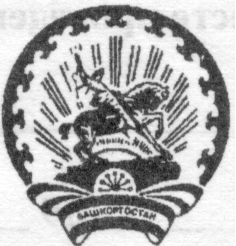 